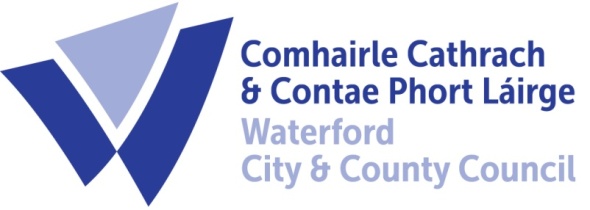 18th  September 2023To Each Member of the SPC for Economic Development & Enterprise A Chara,A meeting of the above Strategic Policy Committee (S.P.C.) will be held on Wednesday 27th at 9.30 am in The Conference Room Civic Offices Dungarvan.  You are requested to attend.AGENDAMinutes of last meeting 31st May 2023 for approval. Matters arisingLocal Development Strategy Presentation FI Destination Experience Development PlanStreet furniture / Outdoor dining furniture proposal Next Meeting 13th December 2023 at Port of WaterfordA.O.B.Chair Michael Quinn, Director of Services,Economic Development